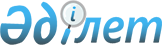 О повышении базовых ставок земельного налога и ставок единого земельного налога на не используемые земли сельскохозяйственного назначения по Шемонаихинскому району
					
			Утративший силу
			
			
		
					Решение Шемонаихинского районного маслихата Восточно-Казахстанской области от 23 ноября 2016 года № 9/4-VI. Зарегистрировано Департаментом юстиции Восточно-Казахстанской области 21 декабря 2016 года № 4778. Утратило силу решением Шемонаихинского районного маслихата Восточно-Казахстанской области от 5 июля 2018 года № 26/9-VI
      Сноска. Утратило силу - решением Шемонаихинского районного маслихата Восточно-Казахстанской области от 05.07.2018 № 26/9-VI (вводится в действие со дня первого официального опубликования).

      Примечание РЦПИ.

      В тексте документа сохранена пунктуация и орфография оригинала.

      В соответствии с пунктом 5 статьи 386, пунктом 1 статьи 444 Кодекса Республики Казахстан от 10 декабря 2008 года "О налогах и других обязательных платежах в бюджет" (Налоговый кодекс), подпунктом 15) пункта 1 статьи 6 Закона Республики Казахстан от 23 января 2001 года "О местном государственном управлении и самоуправлении в Республике Казахстан" Шемонаихинский районный маслихат РЕШИЛ:

      1. Повысить базовые ставки земельного налога, установленные статьей 378 Налогового кодекса Республики Казахстан и ставки единого земельного налога, установленные статьей 444 Налогового кодекса Республики Казахстан в десять раз на не используемые земли сельскохозяйственного назначения.

      2. Настоящее решение вводится в действие по истечении десяти календарных дней после дня его первого официального опубликования.
					© 2012. РГП на ПХВ «Институт законодательства и правовой информации Республики Казахстан» Министерства юстиции Республики Казахстан
				
      Председатель сессии

Е. Григорьева

      Секретарь Шемонаихинского

      районного маслихата

А. Боровикова
